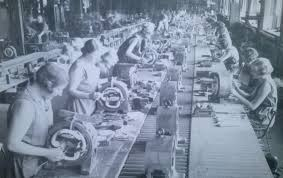 Assembly line (1908)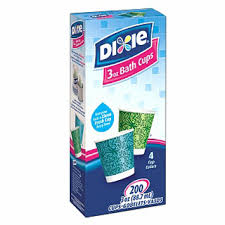 Dixie paper cup (1912)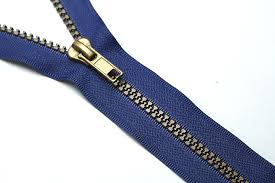 Zipper (1913)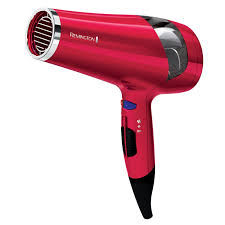 Hair dryer (1920)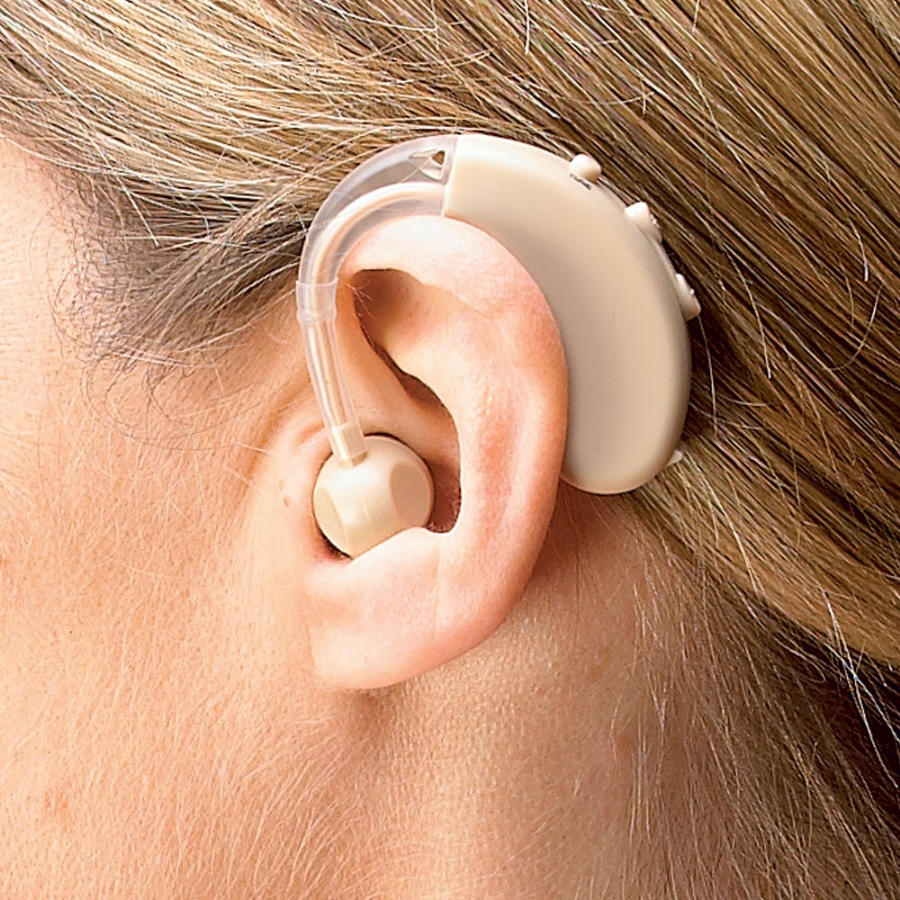 Hearing aid (1923)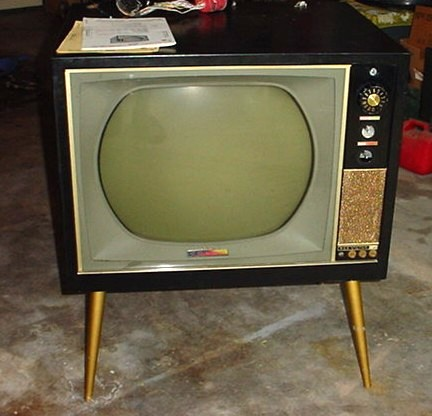 Television (1923)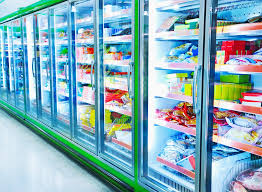 Frozen food (1924)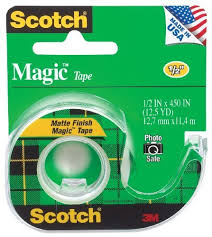 Scotch tape (1926)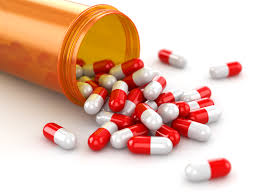 Antibiotics (1928)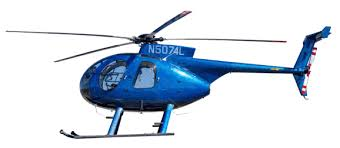 Helicopter (1936)